Week One Chart – (Record 5 days of technology usage)Week Two Chart – (Record 5 days of different technology usage)DayHours of UsageHow do you feel?Quantitative:Qualitative: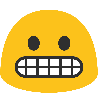 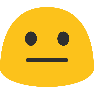 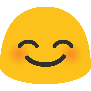 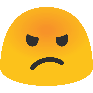 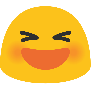 Quantitative:Qualitative:Quantitative:Qualitative:Quantitative:Qualitative: Quantitative:Qualitative:DayHours of UsageHow do you feel?Quantitative:Qualitative:Quantitative:Qualitative:Quantitative:Qualitative:Quantitative:Qualitative:Quantitative:Qualitative: